ST MARGARET’S ELTHAMVISION PLAN 2020VISION:Making the transforming love of Christ known to all. (Romans 15:13) (Ephesians 3:18)MISSION:To make the transforming love of Christ known, we commit ourselves to:	Develop a life of prayer in which the love of Christ is experienced and responded to.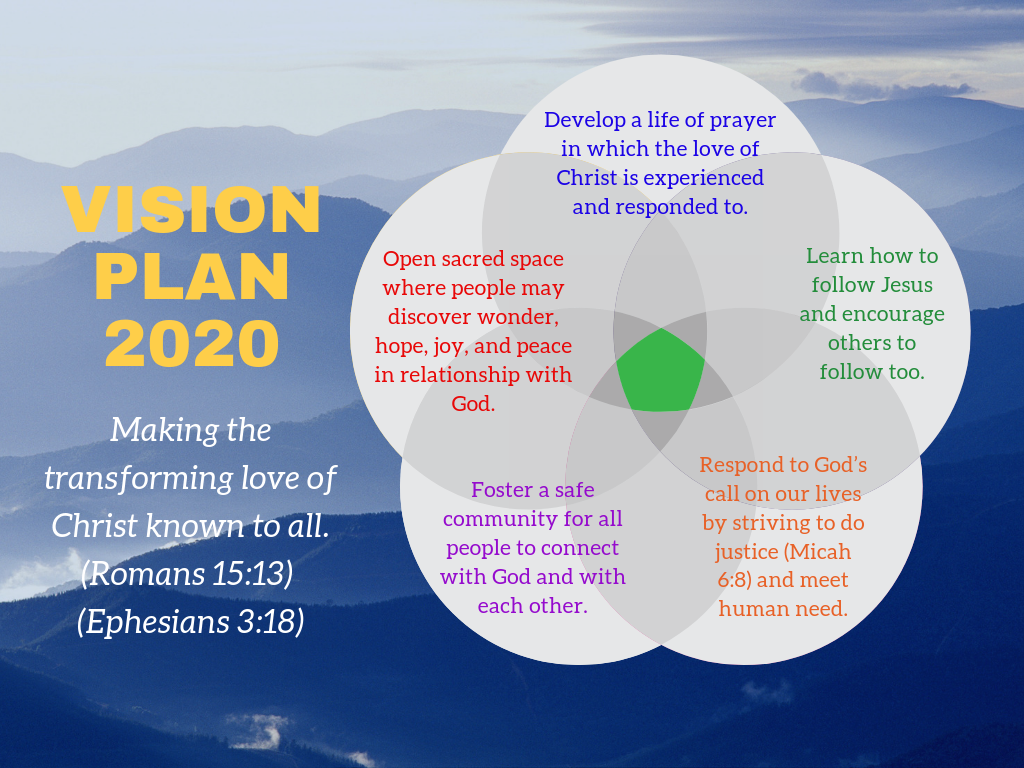 Learn how to follow Jesus and encourage others to follow too.Respond to God’s call on our lives by striving to do justice (Micah 6:8) and meet human need.Foster a safe community for all people to connect with God and with each other.Open sacred space where people may discover wonder, hope, joy, and peace in relationship with God. Structure and ResourcesTo support this vision and mission the follow subcommittees of PC are involved:Finance				Do Justice		Communications	(Faith Formation Network)Property				Pastoral Care		(Small Groups)Music Project 2020Vision: A flourishing music programme in which people are growing in faith in and through St Margaret’s.Mission: To develop an ongoing music programme which connects people with God.Aims: That it become self-sustainingThat it be long-term (5-10 years)That it produce quality music from a range of church music stylesTo expose more people to church musicThat it be evangelical in purposeThat leaders be raised up and trained in music and in other areas (that there be intentional mentoring of leaders)To connect with the wider Eltham communityTo train more church musiciansTo provide a gift to the wider church of trained and equipped musicians to lead worshipTo contribute to the Arts in the wider community of Eltham and beyondIdealsA Music Foundation or Trust to fund the initiativeA Musical Director be appointed in a part time capacityPart scholarships to be offered to young people (highschool and uni students) in instruments and voice in exchange for playing in church and being involved in performances throughout the yearThe establishment of a youth choirThe gathering of a group of adult singers from the existing congregationPotential funding avenues: A series of concerts by outside, professional groups to promote the Trust/FundAn annual series of concerts by scholarship recipients and the Musical Director to contribute funds back to the FundOpportunities for faith formation (in and through the music programme, as well as in other groups, eg confirmation), including opportunities for faith formation and engagement with families of the young people involved in the music programmeOpportunities for exposure experiences (Cathedral, CCSY, other churches)Avenues to explorePD for MDTalk to Phillip Nicholls and someone involved with the Cathedral Voices re Trust/FundGet legal advice in setting up Trust and scholarship conditionsPromotion through concert series, paper, FB, social media etc.Talk to school principals – Eltham College, Eltham North PS, Monty S and Monty PS, the private college up near Research, RMIT up at Diamond Creek, La Trobe Uni.TimeframesGet background info on Trust/fund and how it would work/be set up. January-February 2019Produce brochure for promotion in parish and beyond in time for start of Lent.Talk with School Principals re potential connections March-AprilOrganise promotion: concert series, launch date etc for 2020. April-MayPD for MD – draw up and advertise. June-July?Scholarships for kids available from Feb 2020Launch mid-year 2019?PRAYER 2019VisionSt Margaret’s is a church characterised by prayer, and by a posture of humility before and dependence on God: Lord, teach us to pray.MissionTo develop the discipleship of prayer:Good teaching on prayerInviting deeper engagement in prayer in a variety of waysPrayer in and with our Eltham communityActionsWrite a prayer for the year: “Lord, teach us to pray”.Develop a brochure advertising the theme for the year (see next page).Lenten Reflection booklet 2019Sermon series on the Lord’s Prayer through LentTwo days of lament: one in Lent, one in NovemberMidwinter day of prayer in JuneSeries on the Eucharist as prayer June-JulyLabyrinth days?Other experiential days, eg a lectio divina session? Meditation community opportunities?Reflections series through EasterRevise parish prayer list and encourage useIntercessors’ workshop(s) – 2nd MarchHome communion/extended communion workshop 2nd FebruaryVicar and ministry staff to walk the streets to connect with community and offer to pray for our wider community – March and July. Special prayers/spaces in services to allow those prayers.Revise how prayers are recorded in pew sheet (eg years’ mind, long term sick, etc)Sermon series on the minor sacraments in OctoberFocus on different prayer disciplines – daily office, daily quiet time etc. Promote Saturday evening prayer group.Promote seriousness of prayer for the parish – emails when there are significant parish events?Invite parishioners to ask a friend/neighbour for what they can pray for them, and report back. Do this four times in the year. Do something creative.Prayer 2019This year at St Margaret’s we’re focusing on the theme of prayer, inviting us into learning about prayer, learning to pray, and deepening our experience of God’s goodness in prayer. Here are some of the opportunities coming up:World Day of Prayer – Friday 1st March, 10:30am at Our Lady’s ElthamWe join with people from other churches on Friday 1st March at 10:30am to pray for the people of the world. Lent Reflection BookletA number of folk have been invited to contribute to the Lent Reflection Booklet. Last year we used a Catholic resource which had daily reflections. Many people expressed positivity about this, although sometimes the reflections didn’t quite hit the mark. This year we thought we’d do something similar, only with reflections on prayer produced by St Margaret’s people. Intercessors’ workshop on 23rd March, 1-3pmEvery so often it’s good to touch in with some training. This workshop will be for anyone who leads, or who would like to lead the communal prayers in our services. We’ll explore how to craft intercessions, drawing on the readings of the day, and different approaches, patterns, and styles of leading prayer.The Lord’s Prayer – Lent seriesThrough Lent, Keren will be doing a sermon series on the Lord’s Prayer, digging deeper into these so familiar and much loved words. If you miss one of the sermons, they will be available on the website for download.Easter prayersThose who haven’t been invited to (or for whatever reason didn’t) contribute to the Lent booklet will be invited to write a short reflection about prayer. These will be presented through Easter season.Thy Kingdom Come 30th May – 9th JuneTwo years ago the Archbishop of Canterbury designated the week between Sunday after Ascension and Pentecost as a week of global prayer for the church and that God will grow it in its ministry and mission, touching hearts the world over. This year we’ll join the wave of prayer, which begins on the evening of 30th May with a service at the Cathedral.Pentecost PrayerThe week between Pentecost and Trinity Sunday is designated as the Week of Prayer for Christian Unity. We’ll be hosting an ecumenical service on the evening of Pentecost June 9th.Parish Midwinter Prayer Day – 29th JuneLast year we had a Midwinter Day of prayer for the parish. This year we’re repeating this day: an opportunity for the parish to gather to hold before God both those things that are on our hearts, as well as to pray for the ministry and mission of the church.Praying for our community – March and JulyIn March and July, the vicar and others will be spending some time in Eltham Town Centre and at surrounding businesses, and inviting local folk to offer prayer requests, which will then be offered at the Sunday services on the following Sunday. Those who submit the requests will be invited to come along on the day we offer those prayers.Praying for our neighbours near and farLast year’s Prayer Buddies will continue seasonally. And as an addition, four times this year we’ll be invited to bring a prayer request from a friend or neighbour (and maybe even the friend or neighbour!).Understanding the Great ThanksgivingThe Eucharist (Greek for “thanksgiving”) is essentially a prayer. Our whole service of worship is a corporate expression of prayer and praise to God our Creator, Redeemer, and Sanctifier. In late June and early July the vicar will present a series of four services/sermons explaining the bits and pieces, the whys and wherefores of the service.Services of Lament – 7th April and 3rd NovemberThroughout the scriptures lament goes alongside rejoicing. It’s important that we have times and seasons for mourning and repenting, as well as for celebrating and rejoicing in God’s goodness. When we lament, we join our own sorrow to the sorrow of others, and on behalf of a world in need of God’s peace and reconciliation. The service of lament on 7th April will have a Lenten focus, an opportunity to engage in repentance. The service on the 3rd November will be one focussing on remembering our loved ones who have died, an All Souls commemoration as well as healing service. The theme of lament and allowing space for the solidarity with suffering also accords with the Diocesan Vision.Prayer 2019Lord, teach us to pray.Teach us to listen to your voice 	and to hear your word.Teach us to offer our hearts to you in love	and to know your love.Teach us to forgive 	and be forgiven.Teach us to give our lives in your service 	and to do your will.Teach us to pray, 	and pray in us, Lord Jesus. Amen.Growth IntentionMinistry ActionsSteps to achieveTimelineWho’s responsible?I. Pathways to community connection(outward dimension)1. All ages worship service with kids involved in music, reading, have a sermon with kids focus but layered so adults benefit too, or something like Godly play.Children’s Ministry Group to analyse the needs analysis documentPlan and start one child-oriented activity/serviceASAPEaster 2019Shirley, Angela, Sally, Mandy, Melissa, Margaret A, Sandra B-H (Children’s ministry focus group)I. Pathways to community connection(outward dimension)2. Focus on marketing and communication of current entry point activities (ie: Taize, Labyrinth, Benedictine Group, Piece of Peace, Meditation, Social justice group etc) Develop guidelines for communicationsPlan for marketing activitiesConduct a review of the websiteInvestigate the possibility of having a Screen outsideManage the screen in the foyer Produce banners for the front boardEnd of SeptemberCommunications TeamI. Pathways to community connection(outward dimension)3. Music FoundationVision: A flourishing music programme in which people are growing in faith in and through St Margaret’s.Mission: To develop an ongoing music programme which connects people with God.In short: to establish a Fund/Trust which will fund part scholarships for kids from the local schools, in exchange for the playing in church once a month. It would involve the appointment of a Musical Director, and a series of concerts to raise funds (to contribute towards replenishment of the Fund). (refer to attached document)Get background info on Trust/fund and how it would work/be set up. Produce brochure for promotion in parish and beyond in time for start of Lent.Talk with School Principals re potential connections Organise promotion: concert series, launch date etc  Position Description for Musical Director – draw up and advertise. Scholarships for kids available Launch January-February 20196th MarchMarch-AprilApril-MayJune-Julyfrom Feb 2020mid-year 2019 (TBA)Keren and the wardensI. Pathways to community connection(outward dimension)4. Do JusticeFinalise Pathways (RAP) DocumentDecide allocation of mission giving and report to Parish CouncilEngage in partnerships to further justice initiativesMarch Parish CouncilFebruary PCProgramme of events to be submitted to March Parish CouncilDo Justice Group5. Pastoral CareReview of how pastoral care is done in the parish, including resourcing, models for care for all ages.AugustPastoral Care Team II. Growing in faith(upward dimension)1. PRAYER 2019 (see attached document for details)Vision:St Margaret’s is a church characterised by prayer, and by a posture of humility before and dependence on God: Lord, teach us to pray.Mission:To develop the discipleship of prayer:Good teaching on prayerInviting deeper engagement in prayer in a variety of waysPrayer in and with our Eltham communityWrite a prayer for the year: “Lord, teach us to pray”.Lenten Reflection Booklet.Sermon series on the Lord’s Prayer through Lent, on the Eucharist in June-July, and on the sacraments in October.Two days of lament: one in Lent, one in NovemberMidwinter day of prayer in JuneLuke seminar (Dorothy Lee)Reconvene labyrinth groupComplete (01/19)LentAs applicable7th April, 3rd Nov29th June4th MayApril KerenKeren (compiled)Keren and preachersKeren and teamFay Gravenall and friendsAnnette StreetMelissa Laidlay, Shirley Nash, and others.II. Growing in faith(upward dimension)2. HOLISTIC SMALL GROUPSWork with our small groups to look at health, purpose, connection to wider parish, connection to vision. Parish council to offer support, encouragement, connection with our small groups.Appoint a small groups coordinator, and develop a position description for them.Develop a template for groups to identify structure, point of contact, vision and mission of group, Funding/budget requirements, and…Feed this into a revised Parish Life booklet Revise website accordinglyFebruary Parish Coun.AprilJuneJuly-AugustAugustSandra Brown-HoltSmall Group coordinatorDavid and Harry, AnnettePastoral Care TeamIII. Whole Church Cohension (inward dimension)1. Conducive worship environment Sound - training announcers (intercessors, readers, those with general notices) how to: project voice, use the microphone effectively (self monitoring of adequate volumeLive feedback: person at the sounddesk to give feedback. Tell readers that the sounddesk operator will give feedback.Offer a further training session possibly one on one? Go to individual readers one by one.Heating/cooling in the churchTraining workshops: A refresher workshop to be conducted every 6 monthsUpdate Sounddesk instructions and Position DescriptionSpeak to readers about sounddesk operators giving feedback.One on one training Install remote access appMarchMarchMarchMarchMayKeren to ask Glenys CollisJohn HumannMandy (Melissa Quintarelli)Keren to speak to Glenys and Mandy to speak to Melissa Q.Property TeamIII. Whole Church Cohension (inward dimension)2. Combined Sunday services breakfast to take place on a bimonthly (every two months) basis. Address marketing of thisIssue good reminders. SMS to be sent on the Friday. Buddy system to remind people of breakfast who aren’t on mobile?Every two months Mitzi, Coralie, and team, Mitzi coordinatingIII. Whole Church Cohension (inward dimension)3. CHILD SAFE CHURCH To implement the Child Safe Standards and be compliant with government and church regulations in respect of child safety.Sign up with Child Safe organisationAddress Standards 2/3Address Standard 5Address Standard 4Address Standards 6/7Address Standard 1January 2019February-MarchMay-JuneJuly-AugustNovemberJanuary 2020Keren, David Tuke, Mandy StevensIII. Whole Church Cohension (inward dimension)4. Combined Parish Celebratory WorshipSt Margaret’s DayPentecostBishop’s visitPlanned Giving 17th November9th June26th MayAugustParish CouncilFinance Committee